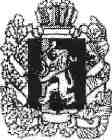 КАМЕНСКИЙ СЕЛЬСКИЙ СОВЕТ ДЕПУТАТОВМАНСКОГО РАЙОНА, КРАСНОЯРСКОГО КРАЯРЕШЕНИЕ21.12.2018г.                       с. Нижняя Есауловка                                          №7/17О внесении изменения в Решения  №35/108 от 06.06.2018«Об утверждении положения об  организации и     проведении    публичных    слушаний    в Каменском сельсовете» На основании статьи 28 Федерального закона от 06.10.03 г. № 131-ФЗ «Об общих принципах организации местного самоуправления в Российской Федерации»,    Устава  Каменского сельсовета Манского района , Каменский сельский Совет депутатов Манского района Красноярского края РЕШИЛ:         1. Дополнить Приложение к Акту пунктом 2.1 статьи 1 «Решение №35/108 от 06.06.2018 г «Об утверждении положения об организации и проведении публичных слушаний в Каменском сельсовета»» следующее содержания«По проектам генеральных планов, проектам правил землепользования и застройки, проектам планировки территории, проектам межевания территории, проектам правил благоустройства территории, проектам, предусматривающим внесение изменений в один из указанных утвержденных документов, проектам решений о предоставлении разрешения на условно разрешенный вид использования земельного участка или объекта капитального строительства, проектам решений о предоставлении разрешения на отклонение от предельных параметров разрешенного строительства, вопросам изменения одного вида разрешенного использования земельных участков и объектов капитального строительства на другой вид такого использования при отсутствии утвержденных правил землепользования и застройки проводятся публичные слушания, порядок организации и проведения которых определяется нормативным правовым актом представительного органа муниципального образования с учетом положений законодательства о градостроительной деятельности.          2.  Абзац 2 пункта 3 Акта читать в следующей редакции «На публичные слушания могут выноситься иные вопросы по инициативе главы сельсовета, Совета депутатов сельсовета, а также по инициативе населения, поддержанной 3% жителей сельсовета, обладающих избирательными правом. Инициатива населения должна быть подтверждена подписями в подписных листах».3. Решение вступает в силу со дня, следующего за днем его официального опубликования в информационном бюллетене «Ведомости Манского района»Председатель Совета депутатов                                         С.Н. ЧеротайкинГлава Каменского сельсовета  	                                   	         В.П. Данилов